Оповещениео начале общественных обсуждений	В соответствии с постановлением Главы города Ишима от 23.08.2019 № 17 «О назначении общественных обсуждений по проекту решения Ишимской городской Думы о внесении изменений в решение Ишимской городской Думы от 25.02.2010 № 360  «Об утверждении правил благоустройства территории города Ишима» (в ред. от 22.07.2010 №410, от 26.05.2011 №70, от 26.04.2012 №157, от 28.06.2012 №171, от 24.04.2014 №301, от 28.05.2015 №385, от 31.03.2016 №39, от 26.10.2017 №158)», перечень информационных материалов к проектам размещен на официальном  сайте по следующему адресу: https: //ishim. admtyumen.ru/mo/Ishim/economics/architecture/public_discussions.htm.Общественные обсуждения проводятся с 04 сентября по 07 октября 2019 года на официальном сайте по адресу: https://ishim.admtyumen.ru/mo/Ishim/economics/architecture/public_discussions.htm.Экспозиция проекта проходит в здании МКУ «УЖКХ города Ишима» по адресу: г. Ишим, ул. Чайковского, 28, каб. 4.Консультации по экспозиции проекта проводятся в здании МКУ «УЖКХ города Ишима» со вторника по пятницу с 14.00 до 17.00.Предложения и замечания, касающиеся проекта, можно подавать посредством официального сайта ishim.admtyumen.ru муниципального образования, в письменной форме в адрес департамента городского хозяйства администрации грода Ишима с 04 сентября по 07 октября 2019  года в будние дни с 10.00 до 17.00 в здании МКУ «УЖКХ города Ишима» по адресу: г. Ишим, ул. Чайковского, 28, каб. 4; а также посредством записи в книге (журнале) учета посетителей экспозиции  проекта, подлежащего рассмотрению на общественных обсуждениях.Проект, подлежащий рассмотрению на общественных обсуждениях, и информационные материалы к нему размещены на официальном сайте по следующему адресу: https://ishim.admtyumen.ru/mo/Ishim/economics/ architecture/public_discussions.htm.Участники общественных обсуждений обязаны указывать следующие сведения: фамилию, имя, отчество (при наличии), дату рождения, адрес места жительства (регистрации), реквизиты документа, удостоверяющего личность, - для физических лиц, наименование, основной государственный регистрационный номер, место нахождения и адрес - для юридических лиц и документы, устанавливающие или удостоверяющие их права на земельные участки, объекты капитального строительства, помещения, являющиеся частью указанных объектов капитального строительства.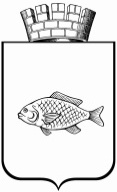 ИШИМСКАЯ ГОРОДСКАЯ ДУМАРЕШЕНИЕ (проект)В соответствии с Градостроительным кодексом Российской Федерации, со статьями 14, 45.1 Федерального закона от 06.10.2003 № 131-ФЗ «Об общих принципах организации местного самоуправления в Российской Федерации», Законом Тюменской области от 02.07.2018 №67 «О внесении изменения в Закон Тюменской области «О регулировании градостроительной деятельности в Тюменской области», рассмотрев внесенный Главой города проект решения, Ишимская городская Дума решила:1. Внести в решение  Ишимской городской Думы от 25.02.2010 № 360  «Об утверждении правил благоустройства территории города Ишима» (в ред. от 22.07.2010 №410, 22.07.2010 №410, от 26.05.2011 №70, от 26.04.2012 №157, от 28.06.2012 №171, от 24.04.2014 №301, от 28.05.2015 №385, от 31.03.2016 №39, от 26.10.2017 №158)  следующие изменения:1.1. Пункт 1.3 раздела 1 «Общие положения» Правил изложить в следующей редакции: «1.3. Объекты благоустройства - территории города, на которых осуществляется деятельность по благоустройству: объекты улично-дорожной сети (улица, площадь, бульвар, проезд, переулок и т.д.), парковки (организованные стоянки для транспортных средств), парки, скверы, тротуары, пешеходные и велосипедные дорожки, другие места общего пользования и отдыха, придомовые территории индивидуальных и многоквартирных домов, территории предприятий, учреждений, организаций, территории садоводческих, огороднических объединений граждан, территории гаражных объединений а также прилегающие и иные территории города.Прилегающая территория- территория общего пользования города Ишима, которая прилегает к зданию, строению, сооружению, земельному участку в случае, если такой участок образован, и границы которого определены в соответствии с порядком, установленным законодательством Тюменской области, настоящими Правилами».1.2. Пункт 3.4. раздела 3. «Порядок содержания территорий и элементов благоустройства» Правил изложить в следующей редакции:«3.4. Собственники твердых коммунальных отходов обязаны заключить договор на оказание услуг по обращению с твердыми коммунальными отходами с региональным оператором, в зоне деятельности которого образуются твердые коммунальные отходы и находятся места их накопления. Договор на оказание услуг по обращению с твердыми коммунальными отходами заключается в соответствии с типовым договором, утвержденным Правительством Российской Федерации. Договор на оказание услуг по обращению с твердыми коммунальными отходами может быть дополнен по соглашению сторон иными не противоречащими законодательству Российской Федерации положениями.По договору на оказание услуг по обращению с твердыми коммунальными отходами региональный оператор обязуется принимать твердые коммунальные отходы в объеме и в местах (на площадках) накопления, которые определены в этом договоре, и обеспечивать их транспортирование, обработку, обезвреживание, захоронение в соответствии с законодательством Российской Федерации, а собственник твердых коммунальных отходов обязуется оплачивать услуги регионального оператора по цене, определенной в пределах утвержденного в установленном порядке единого тарифа на услугу регионального оператора».1.3. Подпункт 3.18.4 раздела 3. «Порядок содержания территорий и элементов благоустройства» Правил изложить в следующей редакции:«3.18.4. Самовольное использование территории под хранение автотранспортных средств, иных средств передвижения (в том числе и автоприцепов), а также брошенных автотранспортных средств, иных средств передвижения (в том числе и автоприцепов). Брошенные транспортные средства - транспортные средства, оставленные собственником с целью отказа от права собственности на них или по другим причинам, или собственник которых неизвестен, находящиеся на газоне, тротуаре, на внутридворовых территориях, на проезжей части дорог и других территориях общего пользования, без движения в течение не менее месяца и имеющие признаки брошенных, а именно: аварийные, механически поврежденные транспортные средства либо частично или полностью разукомплектованные, непригодные к эксплуатации».1.4. Пункт 3.18. раздела 3. «Порядок содержания территорий и элементов благоустройства» Правил дополнить подпунктами следующего содержания:«3.18.18. Засорение, загрязнение территории общего пользования, а также размещенных на данной территории объектов благоустройства и элементов благоустройства, в том числе выбрасывание мусора вне урн, контейнеров, контейнерных площадок;3.18.19. Уничтожение и (или) повреждение объектов благоустройства и
элементов благоустройства, зеленых насаждений;3.18.20 размещение транспортных средств на газонах, цветниках и иных
территориях, занятых травянистыми растениями, на детских, спортивных
площадках;3.18.21. Ограничение беспрепятственного пользования территорией общего пользования неограниченным кругом лиц, за исключением случаев введения в соответствии с действующим законодательством временного ограничения или прекращения движения транспортных средств по автомобильным дорогам при проведении массовых мероприятий;3.18.22. Размещение информационных материалов вне специальных мест, установленных органами местного самоуправления;3.18.23. Нанесение надписей и изображения, выполненных стойкими
материалами, на покрытия проезжей части, тротуаров, велосипедных
дорожек, расположенных вне полосы отвода автомобильных дорог, кроме
относящихся к порядку их эксплуатации;3.18.24. Засыпание искусственных каналов, канав, дренажей,
обеспечивающих водоотведение с территории города Тюмени;3.18.25. Самовольное размещение сезонных аттракционов, в том числе
размещение вне мест, установленных схемой размещения сезонных
аттракционов».1.5. Раздел 3. «Порядок содержания территорий и элементов благоустройства» дополнить пунктом 3.21 следующего содержания:	«3.21. Участие собственников и (или) иных законных владельцев зданий, строений, сооружений, земельных участков, лиц, ответственных за эксплуатацию зданий, строений, сооружений в содержании прилегающей территории:3.21.1. Прилегающая территория - территория общего пользования, которая прилегает к зданию, строению, сооружению, земельному участку в случае, если такой земельный участок образован, и границы которой определены настоящими Правилами  в соответствии с порядком, установленным законом Тюменской области от 03.06.2005 № 385 "О регулировании градостроительной деятельности в Тюменской области";3.21.2. Порядок участия собственников и (или) иных законных владельцев зданий, строений, сооружений, земельных участков, лиц, ответственных за эксплуатацию зданий, строений, сооружений (за исключением собственников и (или) иных законных владельцев помещений в многоквартирных домах, земельные участки под которыми не образованы или образованы по границам таких домов)  в благоустройстве прилегающих территорий, содержании элементов благоустройства, расположенных на прилегающих территориях определяется договором, который заключается в порядке, установленном администрацией города Ишима. 3.21.3. Договором об участии собственников и (или) иных законных владельцев зданий, строений, сооружений, земельных участков, лиц, ответственных за эксплуатацию зданий, строений, сооружений в содержании прилегающей территории должны быть установлены:-обязательные требования в части уборки территории от мусора и снега, их сбор и вывоз (устанавливаются в отношении всех объектов);- дополнительные  требования по содержанию и восстановлению элементов обустройства, озеленения и покрытий площадок, пешеходных путей, проездов и стоянок (устанавливаются в отношении объектов общественного, производственного и непроизводственного назначения, за исключением жилых зданий и объектов хранения индивидуального транспорта, принадлежащих физическим лицам и используемых для целей, не связанных с коммерческой деятельностью);- индивидуальные условия, направленные на повышение уровня благоустройства территории, изменение существующих и (или) размещение новых некапитальных объектов обустройства территории, озеленение территории, устройство покрытий площадок, пешеходных путей, проездов и стоянок (не являются обязательными, устанавливаются по соглашению сторон договора).3.21.4. При определении границ прилегающих территории учитываются следующие требования:а) прилегающая территория определяется в длину по периметру здания, строения, сооружения, земельного участка, если такой земельный участок образован, в ширину - от здания, строения, сооружения, земельного участка, если такой земельный участок образован до проезжей части улицы (дороги), тротуаров и других дорожных сооружений, которые в соответствии с Федеральным законом от 08.11.2007 № 257-ФЗ «Об автомобильных дорогах и о дорожной деятельности в Российской Федерации и о внесении изменений в отдельные законодательные акты Российской Федерации» представляют технологические части автомобильных дорог;б) в случае отсутствия вблизи здания, сооружения, земельного участка, если такой земельный участок образован, полосы отвода автомобильной дороги, тротуара, пешеходных дорожек и других дорожных сооружений, которые в соответствии с Федеральным законом от 08.11.2007 № 257-ФЗ «Об автомобильных дорогах и о дорожной деятельности в Российской Федерации и о внесении изменений в отдельные законодательные акты Российской Федерации» представляют технологические части автомобильных дорог, прилегающая территория определяется в пределах не менее чем 5 метров от наружных стен здания, строения, сооружения,  границ земельного участка, если такой земельный участок образован».в) ширина прилегающей территории может быть увеличена с учетом фактического использования территории общего пользования при эксплуатации здания, сооружения или земельного участка, относительно которых устанавливается прилегающая территория.3.21.5. В договоре об участии собственников и (или) иных законных владельцев зданий, строений, сооружений, земельных участков, лиц, ответственных за эксплуатацию зданий, строений, сооружений в содержании прилегающей территории должны быть отражены следующие способы описания границ прилегающей территории:- текстовое описание местоположения границ прилегающей территории, включающее линейные привязки к существующим объектам местности и (или) координатное описание характерных точек контура таких границ;- схема расположение границ прилегающей территории на картографической основе, подготовленная, в масштабе 1:2000 или крупнее, с отображением линейных привязок таких границ к объектам местности, указанным на  картографической основе.1.6. Пункт 4.2. раздела 4. «Уборка территорий, сбор и утилизация бытовых отходов, охрана окружающей среды» Правил изложить в следующей редакции:«4.2. Для соблюдения законных прав и интересов граждан работы по уборке территории города Ишима, сопровождающиеся шумом либо иным раздражающим фактором, уровень которого превышает предельно допустимые нормы, должны производиться в период с 8 до 22 часов в будни, с 9 до 22 часов в выходные и нерабочие праздничные дни, если необходимость выполнения данных работ не обусловлена аварийными ситуациями или неблагоприятными погодными условиями, в том числе снегопад, гололед»1.7. Пункт 4.20 раздела 4 «Уборка территорий, сбор и утилизация бытовых отходов, охрана окружающей среды» Правил дополнить подпунктами 4.20.5 и 4.20.6 следующего содержания:«4.20.5. Складирование снега на территории, не предназначенной для этих целей.4.20.6. Производить сброс снега на соседний участок».1.8. Подпункт 4.24.3 пункта 4.24 раздела 4 «Уборка территорий, сбор и утилизация бытовых отходов, охрана окружающей среды» Правил изложить в следующей редакции:«4.24.3. Предоставление коммунальной услуги по обращению с твердыми коммунальными отходами потребителю осуществляется на основании возмездного договора, содержащего положения о предоставлении коммунальной услуги по обращению с твердыми коммунальными отходам. Договор, содержащий положения о предоставлении коммунальной услуги по обращению с твердыми коммунальными отходами, может быть заключен с исполнителем в письменной форме или путем совершения конклюдентных действий».1.9. Абзац первый пункта 4.25 раздела 4 «Уборка территорий, сбор и утилизация бытовых отходов, охрана окружающей среды» Правил изложить в следующей редакции:«4.25. На территориях и участках любого функционального назначения, где могут накапливаться твердые коммунальные отходы (далее по тексту - ТКО), предусматриваются площадки для установки мусоросборников (контейнеров для ТКО), то есть специально оборудованные места, предназначенные для сбора ТКО. Проектирование и размещение указанных площадок осуществляется из расчета 0,03 кв. м на одного жителя или 1 площадка на 6 - 8 подъездов жилых домов. Если подъездов меньше - одну площадку при каждом доме. Порядок обустройства мест (площадок) накопления твердых коммунальных отходов и ведения их реестра на территории города Ишима утвержден постановлением администрации города Ишима от 08.04.2019 № 410. Размещение контейнерных площадок осуществляется вне зоны видимости с транзитных транспортных и пешеходных коммуникаций города, в стороне от уличных фасадов зданий. Контейнерные площадки должны иметь твердое водонепроницаемое покрытие для размещения контейнеров с удобными подъездами для транспорта и подходами для граждан».1.10. Пункты 4.27, 4.28 раздела 4 «Уборка территорий, сбор и утилизация бытовых отходов, охрана окружающей среды» Правил изложить в следующей редакции:«4.27. Места (площадки) накопления твердых коммунальных отходов создаются администрацией города Ишима, за исключением установленных законодательством Российской Федерации случаев, когда такая обязанность лежит на других лицах. Администрация города Ишима создает места (площадки) накопления твердых коммунальных отходов путем принятия решения в соответствии с требованиями настоящих Правил, требованиями законодательства Российской Федерации в области санитарно-эпидемиологического благополучия населения и иного законодательства Российской Федерации, устанавливающего требования к местам (площадкам) накопления твердых коммунальных отходов.В случае если в соответствии с законодательством Российской Федерации обязанность по созданию места (площадки) накопления твердых коммунальных отходов лежит на других лицах, такие лица согласовывают создание места (площадки) накопления твердых коммунальных отходов с администрацией города Ишима (далее соответственно - заявитель, уполномоченный орган) на основании письменной заявки, форма которой устанавливается администрацией города Ишима.4.28. Количество устанавливаемых контейнеров определяется расчетами накопления отходов. Нормы накопления мусора на одного человека в год утверждаются Департаментом тарифно-ценовой политики Тюменской области».2. Опубликовать настоящее решение в газете "Ишимская правда", сетевом издании "Официальные документы города Ишима" (www.ishimdoc.ru) и разместить на официальном сайте муниципального образования город Ишим ishim.admtyumen.ru.3. Решение вступает в силу после официального опубликования.4. Контроль за исполнением настоящего решения возложить на постоянную комиссию Ишимской городской Думы по городскому хозяйству.Глава города								Ф. Б. Шишкин_______2019№ ______О внесении изменений в решение  Ишимской городской Думы от 25.02.2010 № 360  «Об утверждении правил благоустройства территории города Ишима» (в ред. от 22.07.2010 №410, от 26.05.2011 №70, от 26.04.2012 №157, от 28.06.2012 №171, от 24.04.2014 №301, от 28.05.2015 №385, от 31.03.2016 №39, от 26.10.2017 №158) 